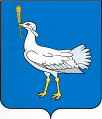  РОССИЙСКАЯ ФЕДЕРАЦИЯ                                                     	      МУНИЦИПАЛЬНЫЙ  РАЙОН				                                           БОЛЬШЕГЛУШИЦКИЙ	    САМАРСКОЙ  ОБЛАСТИ     АДМИНИСТРАЦИЯ     СЕЛЬСКОГО  ПОСЕЛЕНИЯ   БОЛЬШАЯ ДЕРГУНОВКА     ________________________        ПОСТАНОВЛЕНИЕ     от  16 июля 2020 года  № 29 «О назначении публичных слушаний по проекту планировки территории и проекту межевания территории для строительства объекта ООО «РИТЭК»: «Обустройство скважины №2 Южно-Раздольной структуры», на территории муниципального района Большеглушицкий, в границах сельского поселения Большая ДергуновкаВ соответствии с Градостроительным кодексом РФ, Федеральным Законом РФ от 06.10.2003г. №131-ФЗ «Об общих принципах организации местного самоуправления в Российской Федерации», Уставом сельского поселения Большая Дергуновка муниципального района Большеглушицкий Самарской области, в целях выявления общественного мнения и внесения предложений по проекту планировки территории и проекту межевания территории для строительства объекта ООО «РИТЭК»: «Обустройство скважины №2 Южно-Раздольной структуры», на территории муниципального района Большеглушицкий, в границах сельского поселения Большая Дергуновка: ПОСТАНОВЛЯЮ:Назначить публичные слушания по проекту планировки территории и проекту межевания территории для проектирования и строительства объекта ООО «РИТЭК»: «Обустройство скважины №2 Южно-Раздольной структуры», на территории муниципального района Большеглушицкий, в границах сельского поселения Большая Дергуновка с 20.07.2020г. по 20.08.2020г.;Назначить лицом, ответственным за организацию и проведение публичных слушаний, за ведение протокола публичных слушаний и протокола мероприятий по информированию жителей поселения по вопросу публичных слушаний ведущего специалиста Администрации сельского поселения Большая Дергуновка муниципального района Большеглушицкий Самарской области Жуваго Викторию Сергеевну.Определить местом проведения публичных слушаний, в том числе местом проведения мероприятий по информированию жителей сельского поселения Большая Дергуновка муниципального района Большеглушицкий по проекту планировки территории и проекту межевания территории для проектирования и строительства объекта ООО «РИТЭК»: «Обустройство скважины №2 Южно-Раздольной структуры», на территории муниципального района Большеглушицкий, в границах сельского поселения Большая Дергуновка, здание администрации сельского поселения Большая Дергуновка, расположенное по адресу: Самарская область, Большеглушицкий район, с. Большая Дергуновка, ул. Советская, д. 99.Мероприятия по информированию жителей сельского поселения Большая Дергуновка по публичным слушаниям назначить на 18.08.2020г. в 09:30;Прием замечаний и предложений от заинтересованных лиц по публичным слушаниям по проекту планировки территории и проекту межевания территории для строительства объекта ООО «РИТЭК»: «Обустройство скважины №2 Южно-Раздольной структуры», на территории муниципального района Большеглушицкий, в границах сельского поселения Большая Дергуновка осуществлять специалисту Администрации сельского поселения Большая Дергуновка Жуваго Виктории Сергеевне с 20.07.2020г. по 20.08.2020г., по адресу: Самарская область, Большеглушицкий район, с. Большая Дергуновка, ул. Советская, д. 99;Опубликовать настоящее постановление в газете «Большедергуновские Вести»;Настоящее постановление вступает в силу со дня его официального опубликования.И.о. главы сельского поселения Большая Дергуновкамуниципального района БольшеглушицкийСамарской области			                                                   В.С. Жуваго